Vas zanima kaj so ‘‘Tibetančki’’?Igre za razgibavanje, osredotočenje in sprostitevVADBA JE PRIMERNA ZA VSE, IZVAJATE JO LAHKO NE GLEDE NA VREME, v primeru slabega vremena jo lahko zamenjate za aktivnosti v naravi, v nasprotnem primeru pa je dodatek. IZZIV ZA UČENKE OD 6. – 9. razreda: Vadite vsak dan in po enem mesecu se bomo pogovorili o počutju in občutkih med in po vadbi.        In kako začeti?Vaje izvajajte vsak dan zjutraj, ko je vaše telo na najnižji točki dejavnosti, brez sile in naprezanja, sproščeno in ritmično.Vaje se izvaja vsaj uro po jedi, najbolje pa kar na tešče.Pred obredom je dobro popiti kozarec ali dva mlačne vode, v katero lahko stisnete malo limoninega soka, kar je dobro za razstrupljanje telesa in hidracijo organizma.Vsako vajo izvajajte samo do točke, ko postane neprijetno.Dihajte globoko v enakomernem ritmu s prsnim košem.Poslušajte svoje telo in število izvajanj uskladite s svojimi sposobnostmi.Prvi teden izvajajte vaje z manj ponovitvami, v drugem stopnjujte in tako naprej do 21-krat.Vaje izvajajte samo v lihem številu ponovitev ter pazite na pravilni položaj hrbtenice.Še moj nasvet: začnite z manj ponovitvami  (jaz sem začela z 9 ponovitvami in kar nekaj časa je trajalo, da sem pri vseh vajah prišla do 21)! Beležite napredek, naredite kakšno fotografijo ali video za spletno stran šole in pošljite na ales.prapertnik@os-iskvarce.si      . Predlagam, da sliko skopiraš in jo prilepiš na vidno mesto.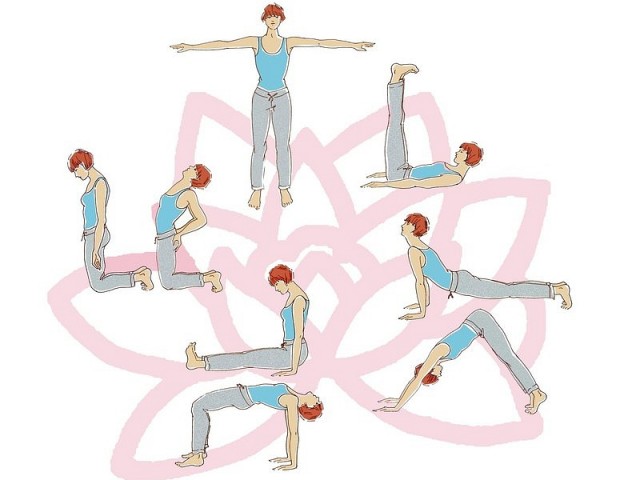 Sčasoma vaje postanejo del našega vsakdana in vsaka nova izvedba bo lahkotnejša in lažja. Opisane vaje najdete na:Tibetančki za otroke:  http://www2.arnes.si/~gschmi/studenti/tibetancki.pdf     https://aktivni.metropolitan.si/joga-in-pilates/tibetanske-vaje/  …..in »veselo na delo« !Nasvet: Vzemite si še čas za gibanje na svežem zraku, rolajte, kolesarite, hodite…, pri tem pa upoštevajte priporočila o varnem gibanju na prostem!Učitelja športa: Milica Zupančič, Martin Koncilja